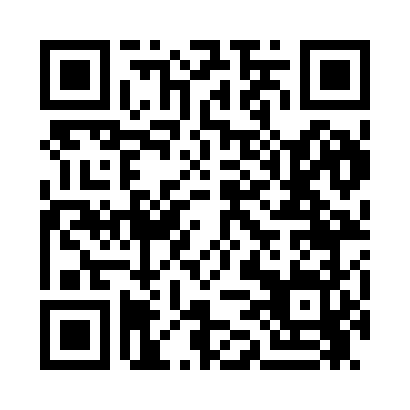 Prayer times for Scottsville, Alabama, USAMon 1 Jul 2024 - Wed 31 Jul 2024High Latitude Method: Angle Based RulePrayer Calculation Method: Islamic Society of North AmericaAsar Calculation Method: ShafiPrayer times provided by https://www.salahtimes.comDateDayFajrSunriseDhuhrAsrMaghribIsha1Mon4:225:4412:534:368:029:242Tue4:225:4412:534:368:019:243Wed4:235:4512:534:368:019:234Thu4:235:4512:534:368:019:235Fri4:245:4612:544:378:019:236Sat4:255:4612:544:378:019:227Sun4:255:4712:544:378:019:228Mon4:265:4712:544:378:009:229Tue4:275:4812:544:378:009:2110Wed4:275:4812:544:378:009:2111Thu4:285:4912:544:378:009:2012Fri4:295:5012:554:387:599:2013Sat4:305:5012:554:387:599:1914Sun4:305:5112:554:387:599:1915Mon4:315:5112:554:387:589:1816Tue4:325:5212:554:387:589:1717Wed4:335:5312:554:387:579:1718Thu4:345:5312:554:387:579:1619Fri4:355:5412:554:387:569:1520Sat4:355:5512:554:387:569:1521Sun4:365:5512:554:387:559:1422Mon4:375:5612:554:387:549:1323Tue4:385:5612:554:387:549:1224Wed4:395:5712:554:387:539:1125Thu4:405:5812:554:387:539:1026Fri4:415:5912:554:387:529:1027Sat4:425:5912:554:387:519:0928Sun4:436:0012:554:387:509:0829Mon4:436:0112:554:387:509:0730Tue4:446:0112:554:387:499:0631Wed4:456:0212:554:387:489:05